Wellspring Academy TrustDigital Media CentreCounty WayBarnsleyS702JWThursday 19th March 2020Dear Parent / Carer,COVID-19:  Continuity ArrangementsBramley Park Academy is now closed in support of the national effort to manage the spread of COVID-19/ the Coronavirus. The period of closure is unknown. It may be substantial. It is our intention to provide the best continuity of education that we can through this period.We will spend the next few days on staff training and resource preparation in anticipation of a prolonged period of closure.  We will contact you with our continuity arrangements next week.  Any arrangements that we are able to make for onsite provision, including that for pupils identified by the Secretary of State for Education, will be factored into these arrangements.Any provision on our site will be dependent upon the Health & Safety and staffing available at the site daily.  You will understand that operating a school requires site support, cleaning support, administration of entry and exit and sufficient workforce in attendance to guarantee its safe operation throughout the day. Where we are unable to open the building, we will work with the Local Authority and regional Department for Education on the provision of education in local school buildings for key pupil groups as part of the local co-ordinated effort. Kindest Regards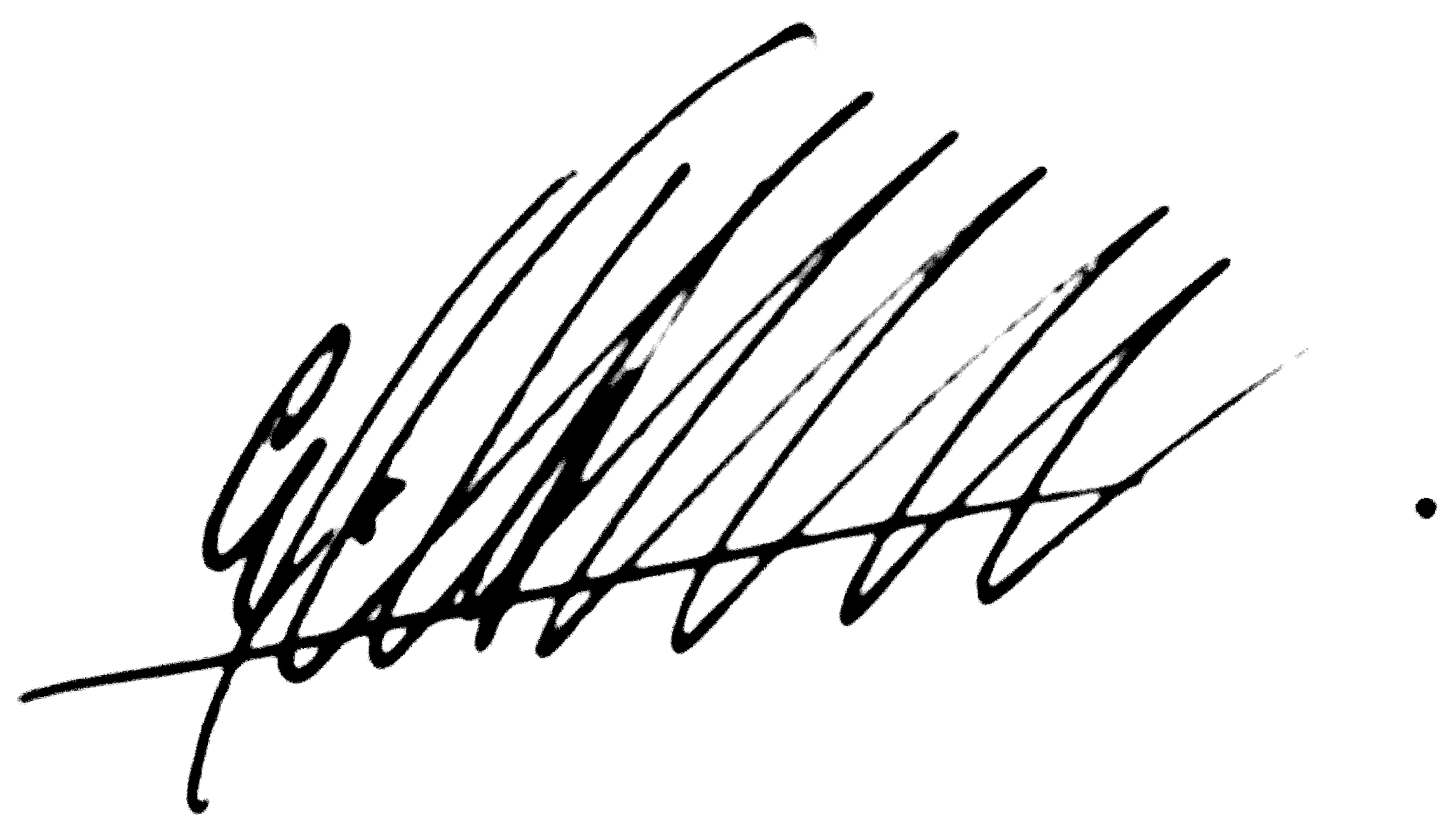 Mark WilsonChief Executive OfficerWellspring Academy Trust